Functional Skills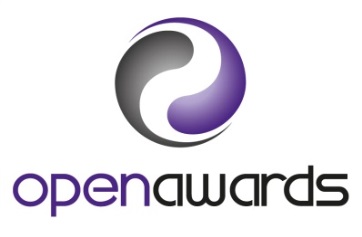 Speaking, Listening and CommunicationAssessment Internal Verification Panel FormPresent (add addition rows if required)Date of Meeting:Location of the meeting:Cohorts covered by the panel:NoAgendaNotesActions Present:(As a minimum all assessors and Internal Verifier)Apologies:Matters arising from previous panel:(where applicable)Review and confirmation of results:The panel should consider:Have the mark schemes and standards been consistently applied?Results in comparison to predicted learner performanceObservation reportsApplication of standard in comparison with previous cohorts (where applicable) Decisions must be made in accordance with the Speaking, Listening and Communication Assessment specification.Any other business:NameSignatureDate(Internal Verifier)